 Southeast Regional Coordinating   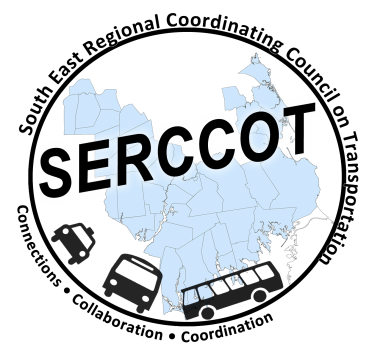  Council on Transportation (SERCCOT)
Agenda
Tuesday, July 14, 20159:00AM – 10:30AMSRPEDD, 88 Broadway St., TauntonWelcome & IntroductionsMeeting Minutes review from JuneReview of  Tufts Health Foundation grant LOI, Scope of consultant, timeline for project – Janet/MaryNext StepsOutreach to  Banks – AngieNext StepsWareham Collaboration Pre-meeting June 17thCommunity meeting attended - Steve/Janet/AngieNext StepsFall Forum on Education/Employment Location review – Joe for BCC Outreach plan update - AngieCreation of invite lists –who/howAgenda – who/howSummary & Review of action items 